Al Dirigente del Settore Servizi Sociali - Istruzione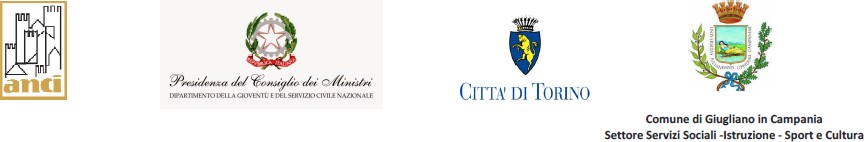 - Sport e culturaAvviso di selezione per l'individuazione di N. 30 destinatari in favore dei quali attivare tirocini formativi extracurriculari nell’ambito del progetto “Su la testa - Sinergie Nord-Sud"DOMANDA di PARTECIPAZIONEdei candidati in forma singola(compilare la domanda in digitale o scrivere in stampatello leggibile)Il/La sottoscritto/aNome	 Cognome	 Data e luogo di nascita  	 Indirizzo di residenza  	  Cellulare	 E-mail  	 Chiededi essere ammesso/a partecipare alla selezione dei tirocinanti nell'ambito del progetto "Su la testa - Sinergie Nord-Sud"Allega alla presenteCurriculum vitae e lettera motivazionalefotocopia di un valido documento di identità debitamente sottoscritto;fotocopia del codice fiscale;coordinate bancarie - istituto bancario e codice IBAN.Dichiara	di aver letto in ogni suo punto il bando di selezione per l'attivazione di tirocini formativi extracurriculari "Avviso di selezione per l'individuazione dei destinatari in favore dei quali attivare percorsi formativi, finalizzati all'inserimento lavorativo e all'inclusione sociale, nell'ambito del progetto “SU LA TESTA” finanziato da ANCI e dal Dipartimento delle Politiche Giovanili e Servizio Civile della Presidenza del Consiglio dei Ministri".di essere in possesso di tutti i requisiti ivi previsti:avere un età compresa tra i 19 e i 29 anni;di essere iscritto al centro per l'impiego;di essere disoccupato;di non avere attualmente in corso percorsi formativi.di essere consapevole che, ai sensi del D.Lgs. 445/2000, il rilascio di dichiarazioni false o incomplete costituisce un reato penale.Autorizzo al trattamento dei dati personali riportati nella domanda ai sensi della normativa vigenteData e luogo 	Firma